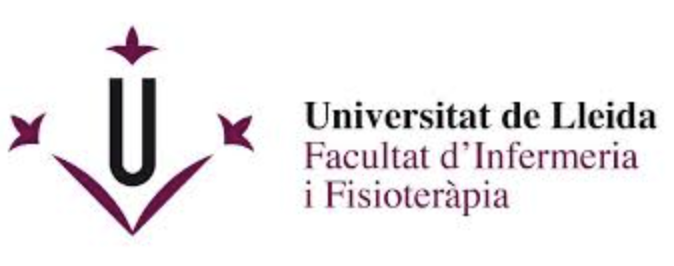 CONVOCATORIA PARA LA PROVISIÓN DE PLAZA DE PROFESOR/A VISITANTE/POSTDOCTORAL A DEDICACIÓN COMPLETA PARA LA FACULTAD DE ENFERMERIA I FISIOTERAPIA DEL CAMPUS DE IGUALADA (UDL)Se abre convocatoria para cubrir una plaza de Personal Docente Investigador (PDI) a dedicación completa (24 ECTS) en el ámbito de conocimiento:Ciencias de la enfermeríaFUNCIÓN A DESARROLLAR:Diseño e impartición de asignaturas en los ámbitos de conocimiento mencionados. Elaboración del plan docente de diferentes asignaturas en los ámbitos de conocimiento descritos.Coordinación de asignaturas de prácticas clínicas.Participación en tareas propias de la institución como PDI.REQUISITOS INDISPENSABLES:Graduado/a o Diplomado/a en Enfermería.Estar en posesión del grado de Doctor/a en Ciencias de la Salud.Experiencia asistencial mínima de 3 años. ASPECTOS VALORABLES DEL CV:(Se valorará el CV de las personas que cumplan los requisitos indispensables, es decir, los candidatos admitidos)Experiencia docente universitaria en los ámbitos de conocimiento objeto de la convocatoria.Investigación vinculada al ámbito de salud (especificar claramente en el CV).Acreditación en investigación AQU/ ANECA o demostrar capacidad para obtenerla.Competencia en lengua inglesa.Otros méritos.ASPECTOS LABORALES:Contrato laboral como profesor/a visitante o postdoctoral a dedicación completa 24 ECTS.Horario de mañana y tarde. Incorporación el día 15/09/2021PLAZO DE ENTREGA DE CURRÍCULUMS:  Hasta el 20/08/2021, mediante correo electrónico    de solicitud en la dirección  dif.direccio@udl.cat   Imprescindible adjuntar CV.Fecha de publicación: 30/07/21